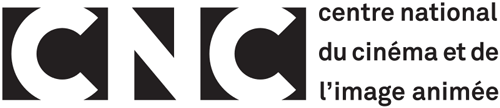 Formulaire de candidatureDéfi d'écriture scénaristique « Écris ta série »A envoyer à votre référent DAAC avant le 15 septembre 2021 ÉtablissementNom de l'établissement :  	LEGT  LP       		Académie :  	Adresse :  	Téléphone :  	Nom et prénom du chef d'établissement :  	Référent du projetNom - Prénom :  	Fonction :  	Courriel :  	Classe ou groupe classeFilière :  	Niveau de formation :  	Nombre d'élèves :  	Enseignants impliqués dans le projetNom - Prénom :  	Discipline :  	Adresse électronique (académique de préférence) :  	Nom - Prénom :  	Discipline :  	Adresse électronique (académique de préférence) :  	Nom - Prénom :  	Discipline :  	Adresse électronique (académique de préférence) :  	Motivation pédagogique du/des professeur(s) impliqué(s)Je soussigné(e)	directrice/directeur de l'établissementsouhaite que la classe ou le groupe- classe		 s'engage dans le défi Écris ta série.Cachet de l'établissement	Signature du Chef d'établissement